Фигуры из счетных палочек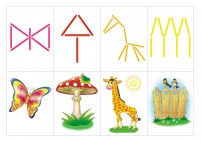 Дидактическая игра со счетными палочками. СхемыИзображения: забор, жираф, мухомор, гриб, бабочка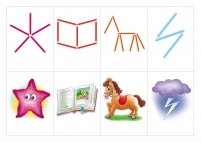 Картотека схем из счетных палочекИзображения: звезда, книга, лошадь, молния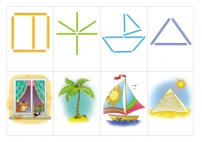 Игры со счетными палочкамиИзображения: треугольник, корабль, пальма, окно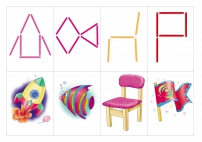 Выложи фигуры из счетных палочекИзображения: стул, рыбка, ракета, флаг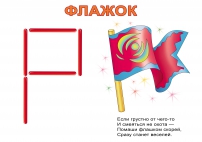 Флажок из счетных палочек.Изображения: флаг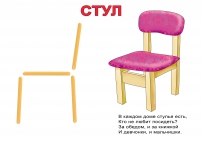 Стул. Фигура из палочекИзображения: стул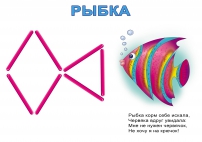 Счетные палочки. Картотека фигур: рыбкаИзображения: рыбка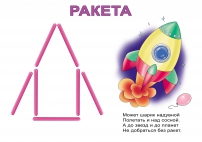 Ракета из счетных палочекИзображения: ракета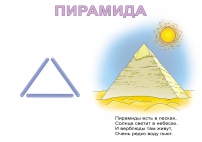 Пирамида. Простая фигура из счетных палочекИзображения: пирамида, египет, треугольник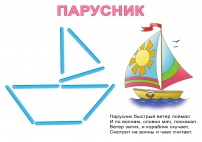 Парусник. Задание из счетных палочекИзображения: корабль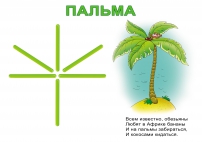 Пальма. Конструирование из счетных палочекИзображения: пальма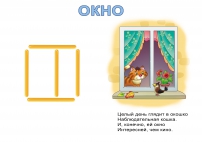 Рисунок окна из счетных палочекИзображения: окно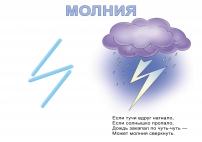 Молния. Выложи фигуру из счетных палочекИзображения: облако, дождь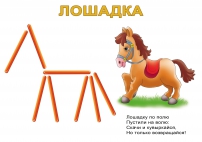 Лошадка из счетных палочекИзображения: лошадь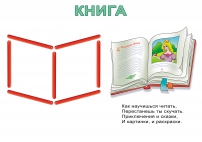 Счетные палочки. Схема книгиИзображения: книга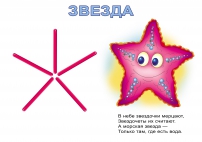 Моская звезда. Фигура из счетных палочекИзображения: звезда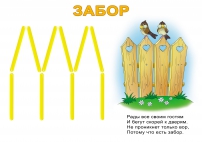 Счетные палочки. Картинка заборчикаИзображения: забор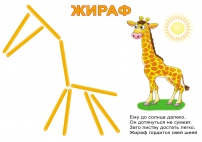 Выкладываем жирафа из счетных палочекИзображения: жираф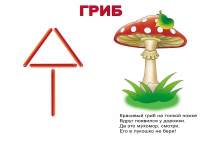 Гриб. Игры со счетными палочкамиИзображения: мухомор, треугольник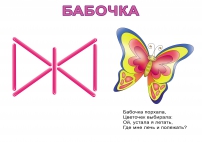 Бабочка. Фигура из счетных палочекИзображения: бабочка, треугольникПоделиться9